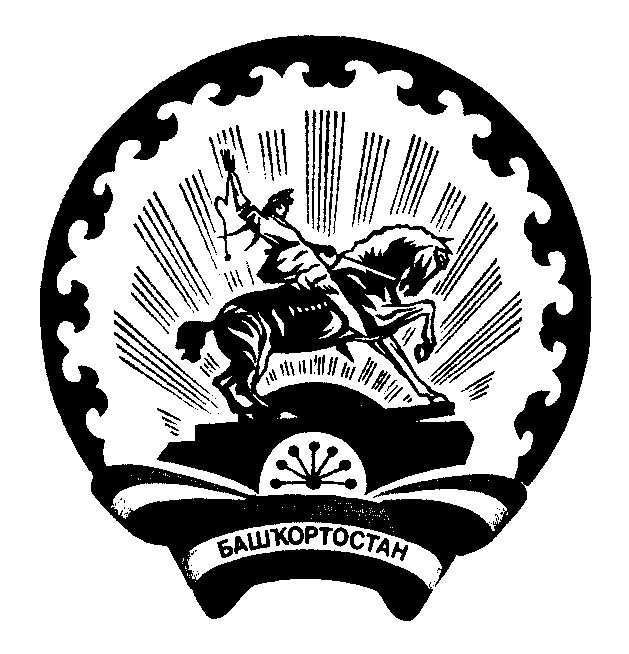 БАШКОРТОСТАН  РЕСПУБЛИКАЫ                                                                      АДМИНИСТРАЦИЯ СЕЛЬСКОГО ПОСЕЛЕНИЯБ2Л2Б2й РАЙОНЫ МУНИЦИПАЛЬ                                                      УСЕНЬ-ИВАНОВСКИЙ СЕЛЬСОВЕТРАЙОН 292Н-ИВАНОВКА АУЫЛ                                                           МУНИЦИПАЛЬНОГО РАЙОНА БЕЛЕБЕЕВСКИЙСОВЕТЫ АУЫЛ БИЛ2М23Е ХАКИМИ2ТЕ                          РАЙОН РЕСПУБЛИКИ БАШКОРТОСТАН452033, Б2л2б2й районы, )с2н-Ивановка ауылы,                             452033, Белебеевский район, с.Усень-Ивановское,Гагарин урамы,101                                                                               ул.Гагарина, 101      КАРАР                                                                  ПОСТАНОВЛЕНИЕ         11март  2020 й.                             № 20                           11 марта  2020 г.Об определении мест для выгула домашних животных на территории сельского поселения Усень-Ивановский  сельсовет муниципального района Белебеевский район Республики Башкортостан        В соответствии с Федеральным законом от 06.10.2003г. №131-ФЗ "Об общих принципах организации местного самоуправления в Российской Федерации", Федеральным законом от 27.12.2018 № 498-ФЗ «Об ответственном обращении с животными и о внесении изменений в отдельные законодательные акты Российской Федерации», Правилами благоустройства и санитарного содержания территории сельского поселения Усень-Ивановский  сельсовет муниципального района Белебеевский район Республики Башкортостан,ПОСТАНОВЛЯЮ:      1. Определить места для выгула домашних животных на территории сельского поселения Усень-Ивановский  сельсовет муниципального района Белебеевский район Республики Башкортостан согласно приложению.       2. Обнародовать настоящее постановление на информационном стенде в здании Администрации сельского поселения Усень-Ивановский  сельсовет и разместить на официальном сайте  сельского поселения Усень-Ивановский   сельсовет муниципального района Белебеевский район Республики Башкортостан в сети Интернет.     3. Контроль за исполнением настоящего постановления оставляю за собой.Глава сельского поселения                                                            А.Н.Денисов                                                                                       Приложение                                                                                       к постановлению главы сельского                                                                                       поселения Баженовский сельсовет                                                                                       муниципального района Белебеевский                                                                                       район Республики Башкортостан                                                                                       от 11 марта  2020 г. № 20Перечень мест для выгула домашних животных на территории сельского поселения Усень-Ивановский сельсовет муниципального района Белебеевский район Республики Башкортостан№ п/пНаименование населенного пунктаМесто для выгула домашних животных 1с. Усень-ИвановскоеПустырь  с южной стороны  с. Усень-Ивановское2д. ВеровкаПустырь  с восточной  стороны за улицей Выселки3д. Сосновый БорПустырь   с западной стороны деревни Сосновый Бор4д. Красная Заря Пустырь   с западной стороны деревни Красная Заря